Post Specification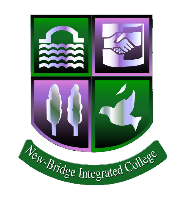 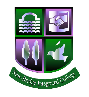 Teacher of Maths with Junior Science(temporary for one year)Applicants must be registered with the General Teaching Council for Northern Ireland (GTCNI) upon taking up employment.  Application forms and associated documents may be downloaded from the College’s website: hhttps://newbridgeintegrated.org/current-vacanciesDISCLOSURE OF CRIMINAL BACKGROUNDIf you have been appointed for a post that involves ‘regulated activity’ under the Safeguarding Vulnerable Groups (NI) Order 2007, the Education Authority will be required to undertake an Enhanced Disclosure of Criminal Background.  Please note that you WILL be expected to meet the cost of an Enhanced Disclosure Certificate, which is currently £33.  Details of how to make payment will be sent to you at the pre-employment stage.Further details in relation to legislative requirements can be accessed on www.nidirect.gov.uk/vetting or www.dojni.gov.uk/accessniREFERENCESThis appointment will be subject to satisfactory references being received.  Both references should be from a person who is able to comment on your suitability to the post and who can comment on your suitability to work with children/young people in an educational setting.  The College will seek references from present/previous employers for posts involving ‘regulated activity’.Canvassing will disqualifyPlease return your CV and Equal Opportunities Questionnaire and email/ post/hand deliver to the College Office, New-Bridge Integrated College, 25 Donard View Road, Loughbrickland, BT32 3LNESSENTIALQUALIFICATIONS The criteria that will be applied at shortlisting is as follows:Applicants must hold the following by 30 June 2022:Hold a teaching qualification which meets the requirements for recognition to teach in grant-aided schools in Northern Ireland - Post Primary MathsHold an Honours Degree in a Maths Related SubjectEXPERIENCEThe criteria that will be applied at shortlisting is as follows (please note that experience must be accrued by the 30 June 2022)Experience of teaching GCSE Maths, on Teaching Practice or otherwise (within the last 3 years)